T.2. Format Laporan KeuanganLAMPIRAN IPERATURAN DESANOMOR ….. TAHUN…..TENTANGLAPORAN PERTANGGUNGJAWABAN REALISASI APBDESAT.2.a. Format Laporan Realisasi APB Desa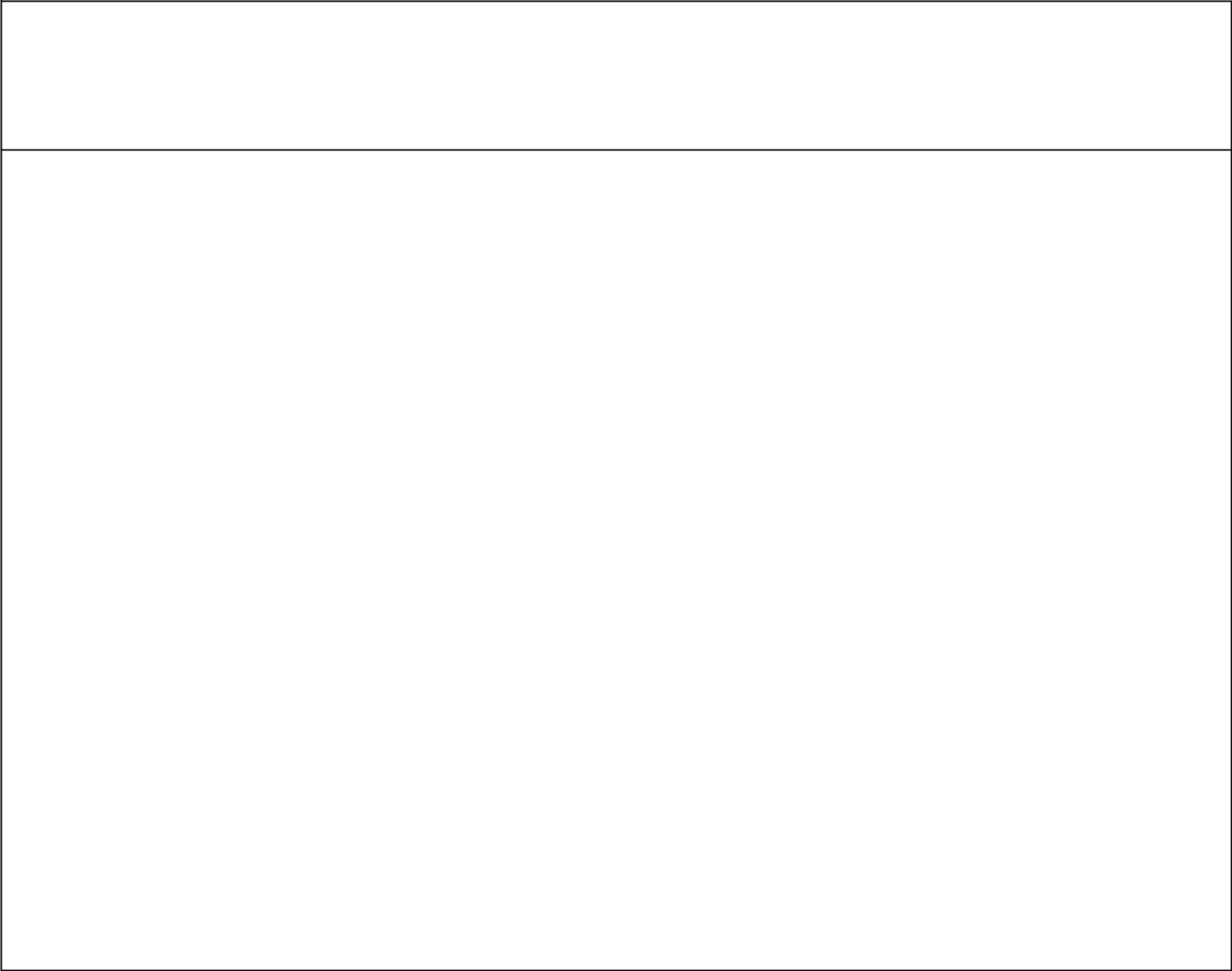 LAPORAN REALISASI APB DESAPEMERINTAH DESA ABCKecamatan KLMKabupaten XYZTAHUN ANGGARAN 20x1Lihat Catatan Atas Laporan Keuangan yang merupakan bagian yang tidak terpisahkan dari laporan keuanganT.2.b. Format Catatan Atas Laporan KeuanganCatatan Atas Laporan Keuangan Pemerintah Desa ABC, Kecamatan KLM, Kabupaten XYZ Tahun Anggaran 20x1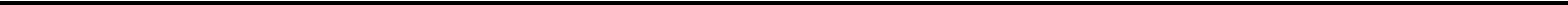 Informasi UmumPemerintah Desa ABC merupakan desa di Kecamatan KLM, Kabupaten XYZ. Sesuai dengan Keputusan Bupati No. ……………………. Tanggal …………………, saat ini kepengurusan Pemerintahan Desa ABCKepala Desa : XXXXXSekretaris Desa : YYYYYBendahara Desa : ZZZZZKantor Pemerintahan Desa beralamat di …………………………., Desa ABC, Kecamatan KLM, KabupatenB. Dasar Penyajian Laporan KeuanganLaporan Keuangan Desa berupa Laporan Realisasi APBDes sesuai basis kas dengan dasar harga perolehan. Pendapatan dicatat pada saat kas diterima di Bank atau Kas dan Belanja dicatat pada saat kas dikeluarkan dan telah bersifat definitif.Dana DesaDana Desa merupakan penerimaan desa yang diperoleh dari APBN. Jumlah penerimaan Dana Desa selama tahun anggaran 20x1 adalah sebagai berikut: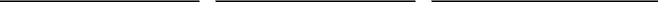 Bagian dari hasil pajak dan Retribusi DaerahPenerimaan Desa yang berasal dari Bagian dari hasil pajak dan Retribusi Daerah adalah sebagaiAlokasi Dana Desa (ADD)Penerimaan Desa yang berasal dari Alokasi Dana Desa (ADD) adalah sebagai beikut: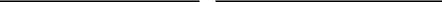 Anggaran	Realisasi	(Lebih)/kurang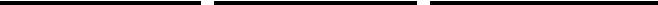 Tahap 1Tahap 2xxx.xxxxxx.xxxxxx.xxxxxx.xxxxxxxxxBantuan Keuangan PropinsiPenerimaan Desa yang berasal dari Bantuan Keuangan Propinsi ……….. adalah sebagai beikut: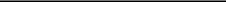 Bantuan Keuangan Kabupaten/kotaPenerimaan Desa yang berasal dari Bantuan Keuangan Kabupaten/Kota ……….. adalah sebagaiBelanja - Bidang Penyelenggaraan Pemerintahan DesaBelanja untuk Bidang Penyelenggaraan Pemerintahan Desa terdiri dari:Belanja - Bidang Pembangunan DesaBelanja untuk Bidang Pembangunan Desa terdiri dari:Belanja - Bidang Pembinaan Kemasyaratan DesaBelanja untuk Bidang Pembinaan Kemasyarakatan Desa terdiri dari: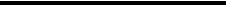 Belanja - Bidang Pemberdayaan Masyarakat DesaBelanja untuk Bidang Perberdayaan Masyarakat Desa terdiri dari:13. Belanja - Bidang Penangulangan Bencana, Keadaan Darurat dan Mendesak DesaSelama tahun anggaran 20x1, Pemerintahan Desa melakukan penanggulangan bencana dan keadaan darurat sebagai berikutBelanja Desa dalam klasifikasi ekonomiJumlah belanja dalam klasifikasi ekonomi adalah sebagai berikutPembiayaanJumlah netto pembiayaan tahun anggaran 20x1 adalah sebagai berikut:Aset DesaPerolehan aset desa adalah sebagai berikut,Rincian Aset Tetap dapat untuk masing-masing klasifikasi diatas dapat dilihat pada lampiran ….Penyertaan Modal DesaPernyertaan Modal Desa pada BUMDes adalah sebagai berikut,Laporan KeuanganPemerintah Desa ABCKecamatan KLMKabupaten XYZTahun Anggaran 20x1Daftar IsihalamanhalamanI Laporan Realisasi APBDesI Laporan Realisasi APBDesxII Catatan Atas Laporan KeuanganII Catatan Atas Laporan KeuanganxA. Informasi UmumA. Informasi UmumxB. Dasar Penyajian Laporan KeuanganB. Dasar Penyajian Laporan KeuanganxC. Rincian Pos Laporan Realisasi AnggaranC. Rincian Pos Laporan Realisasi Anggaranx1Rekonsiliasi SILPA dan Kasx2Pendapatan Asli Desax3Dana Desax4Bagian dr hasil pajak dan Retribusi Daerahx5Alokasi Dana Desax6Bantuan Keuangan Propinsix7Bantuan Keuangan Kabupaten/kotax8Pendapatan Lain lainx9Belaja Bidang Penyelenggaraan pemerintah Desax#Belanja Bidang Pelaksanaan Pembangunan Desax#Belanja Bidang Pembinaan Kemasyaratan Desax#BelanjaBidang Pemberdayaan Kemasyaratan Desax#Belanja Bidang Penanggulangan Bencana, Darurat dan Mendesak Desax#Belanja Desa dalam Klasifikasi Ekonomix#Belanja Desa dalam Klasifikasi Sub Bidang (Fungsi)#Pembiayaanx#Aset Desax#Penyertaan Modal Desax# ……..# ……..xLampiranLampiranLampiran 1 - Rincian Aset Tetap DesaLampiran 1 - Rincian Aset Tetap DesaxLampiran 2 - …………………………..Lampiran 2 - …………………………..xRefAnggaranRealisasi(Lebih)/RefAnggaranRealisasikurangkurangPENDAPATANPENDAPATANPendapatan Asli DesaC.2xxx.xxxxxx.xxxxxxPendapatan TransferDana DesaC.3xxx.xxxxxx.xxxxxxBagian dr hasil pajak dan Retribusi DaerahC.4xxx.xxxxxx.xxxxxxAlokasi Dana DesaC.5xxx.xxxxxx.xxxxxxBantuan Keuangan PropinsiC.6xxx.xxxxxx.xxxxxxBantuan Keuangan Kabupaten/kotaC.7xxx.xxxxxx.xxxxxxPendapatan Lain lainC.8xxx.xxxxxx.xxxxxxJUMLAH PENDAPATANx.xxx.xxxx.xxx.xxxx.xxxBELANJABidang Penyelenggaraan pemerintah DesaC.9 dan C15xxx.xxxxxx.xxxxxxBidang Pelaksanaan Pembangunan DesaC.10 dan C15xxx.xxxxxx.xxxxxxBidang Pembinaan Kemasyaratan DesaC.11 dan C15xxx.xxxxxx.xxxxxxBidang Pemberdayaan Masyarakat DesaC.12 dan C15xxx.xxxxxx.xxxxxxBidang Penangulangan Bencana, Keadaan Darurat danC.13 dan C15xxx.xxxxxx.xxxxxxMendesak DesaJUMLAH BELANJAC.14x.xxx.xxxx.xxx.xxxx.xxxSURPLUS/(DEFISIT)XX.XXXXX.XXXXXPEMBIAYAANC.15Penerimaan Pembiayaanxxx.xxxxxx.xxxxxxPengeluaran Pembiayaanxxx.xxxxxx.xxxxxxPEMBIAYAAN NETTOXX.XXXXX.XXXXXSILPA TAHUN BERJALANXXXXXXXXXC. Rincian Pos Laporan Keuangan1.  Rekonsiliasi SILPA dan KasSILPA tahun anggaran 20x1XXXMutasi Potongan Pajak- Saldo Awal Periode Potongan Pajak yg belum disetor ke Kas Negara- Saldo Awal Periode Potongan Pajak yg belum disetor ke Kas NegaraXXX- Penerimaan Potongan Pajak tahun anggaran berjalanXXX- Setoran Pajak ke Kas Negara selama tahun anggaran berjalan- Setoran Pajak ke Kas Negara selama tahun anggaran berjalan(XXX)- Saldo Akhir Periode Potongan Pajak yg belum disetor ke Kas Negara- Saldo Akhir Periode Potongan Pajak yg belum disetor ke Kas NegaraXXXSaldo Kas per 31 Desember 20x1X.XXX2.  Pendapatan Asli DesaPendapatan Asli Desa terdiri dari:AnggaranRealisasi(Lebih)/AnggaranRealisasikurangPendapatan Asli Desa terdiri dari:kurangPendapatan Asli Desa terdiri dari:a. Hasil Usahaxxx.xxxxxx.xxxxxxb. Hasil Asetxxx.xxxxxx.xxxxxxc. Swadaya, partisipasi, dan Gotong Royongxxx.xxxxxx.xxxxxxd. Lain-lain PADes yang sahxxx.xxxxxx.xxxxxxxxx.xxxxxx.xxxxxxAnggaranRealisasi(Lebih)/AnggaranRealisasikurangkurangTahap 1xxx.xxxxxx.xxxxxxTahap 2xxx.xxxxxx.xxxxxxxxx.xxxxxx.xxxxxxAnggaranRealisasi(Lebih)/AnggaranRealisasikurangkurangTahap 1xxx.xxxxxx.xxxxxxTahap 2xxx.xxxxxx.xxxxxx………xxx.xxxxxx.xxxxxxxxx.xxxxxx.xxxxxx………xxx.xxxxxx.xxxxxxxxx.xxxxxx.xxxxxxAnggaranRealisasi(Lebih)/AnggaranRealisasikurangkurang………………xxx.xxxxxx.xxxxxx………………xxx.xxxxxx.xxxxxxxxx.xxxxxx.xxxxxxAnggaranRealisasi(Lebih)/AnggaranRealisasikurangkurang………………xxx.xxxxxx.xxxxxx………………xxx.xxxxxx.xxxxxxxxx.xxxxxx.xxxxxx8.  Pendapatan Lain-lainPendapatan lain-lain terdiri dari:AnggaranRealisasi(Lebih)/AnggaranRealisasikurangPenerimaan dari hasil kerjasama antar DesakurangPenerimaan dari hasil kerjasama antar Desaxxx.xxxxxx.xxxxxxPenerimaan dari hasil kerjasama Desa dengan pihakketigaxxx.xxxxxx.xxxxxxPenerimaan dari bantuan perusahaan yang berlokasi diDesaxxx.xxxxxx.xxxxxxHibah dan sumbangan dari pihak ketigaxxx.xxxxxx.xxxxxxKoreksi kesalahan belanja tahun-tahun anggaransebelumnya yang mengakibatkan penerimaan di kasDesaxxx.xxxxxx.xxxxxxBunga bankxxx.xxxxxx.xxxxxxLain-lain pendapatan yang sahxxx.xxxxxx.xxxxxxxxx.xxxxxx.xxxxxxAnggaranRealisasi(Lebih)/AnggaranRealisasikurangkurangBelanja Pegawaixxx.xxxxxx.xxxxxxBelanja Barang dan Jasaxxx.xxxxxx.xxxxxxBelanja Modalxxx.xxxxxx.xxxxxxxxx.xxxxxx.xxxxxxAnggaranRealisasi(Lebih)/AnggaranRealisasikurangkurangBelanja Barang dan Jasaxxx.xxxxxx.xxxxxxBelanja Modalxxx.xxxxxx.xxxxxxxxx.xxxxxx.xxxxxxAnggaranRealisasi(Lebih)/AnggaranRealisasikurangBelanja Barang dan Jasaxxx.xxxxxx.xxxxxxBelanja Modalxxx.xxxxxx.xxxxxxxxx.xxxxxx.xxxxxxAnggaranRealisasi(Lebih)/AnggaranRealisasikurangkurangBelanja Barang dan Jasaxxx.xxxxxx.xxxxxxBelanja Modalxxx.xxxxxx.xxxxxxxxx.xxxxxx.xxxxxxAnggaranRealisasi(Lebih)/AnggaranRealisasikurangkurang…………….xxx.xxxxxx.xxxxxx…………….xxx.xxxxxx.xxxxxxxxx.xxxxxx.xxxxxxAnggaranRealisasi(Lebih)/AnggaranRealisasikurangBelanja PegawaikurangBelanja PegawaiPenghasilan Tetap dan Tunjangan Kepala Desaxxx.xxxxxx.xxxxxxPenghasilan Tetap dan Tunjangan Perangkat Desaxxx.xxxxxx.xxxxxxJaminan Kesehatan Kepala Desa dan PerangkatDesaxxx.xxxxxx.xxxxxxTunjangan BPDxxx.xxxxxx.xxxxxxBelanja Barang dan Jasaxxx.xxxxxx.xxxxxxBelanja Barang dan JasaBelanja Barang Perlengkapan Kantorxxx.xxxxxx.xxxxxxBelanja Jasa Honorariumxxx.xxxxxx.xxxxxxBelanja Operasional Aparatur Desaxxx.xxxxxx.xxxxxxBelanja Jasa Sewaxxx.xxxxxx.xxxxxxBelanja Operasional Perkantoranxxx.xxxxxx.xxxxxxBelanja Pemeliharaanxxx.xxxxxx.xxxxxxBelanja Barang dan Jasa yang Diserahkan kepadaMasyarakatxxx.xxxxxx.xxxxxxBelanja Modalxxx.xxxxxx.xxxxxxBelanja ModalBelanja Modal Pengadaan Tanahxxx.xxxxxx.xxxxxxBelanja Modal Peralatan, Mesin, dan Alat Beratxxx.xxxxxx.xxxxxxBelanja Modal Kendaraanxxx.xxxxxx.xxxxxxBelanja Modal Gedung dan Bangunanxxx.xxxxxx.xxxxxxBelanja Modal Jalanxxx.xxxxxx.xxxxxxBelanja Modal Jembatanxxx.xxxxxx.xxxxxxBelanja Modal Irigasi/Embung/Air Sungai/Drainasexxx.xxxxxx.xxxxxxBelanja Modal Jaringan/Instalasixxx.xxxxxx.xxxxxxBelanja Modal lainnyaxxx.xxxxxx.xxxxxx15. Belanja Desa dalam klasifikasi Sub Bidang (Fungsi)xxx.xxxxxx.xxxxxx15. Belanja Desa dalam klasifikasi Sub Bidang (Fungsi)AnggaranRealisasi(Lebih)/AnggaranRealisasikurangBidang Penyelenggaraan pemerintahan DesakurangBidang Penyelenggaraan pemerintahan DesaSub Bidang Penyelenggaraan Belanja Penghasilanxxx.xxxxxx.xxxxxxTetap, Tunjangan dan Operasional PemerintahanDesaSub Bidang Sarana dan Prasarana Pemerintahanxxx.xxxxxx.xxxxxxDesaSub Bidang Administrasi Kependudukan,xxx.xxxxxx.xxxxxxPencatatan Sipil, Statistik dan KearsipanSub Bidang Tata Praja Pemerintahan, Perencanaan,xxx.xxxxxx.xxxxxxKeuangan dan PelaporanSub Bidang Pertanahanxxx.xxxxxx.xxxxxxxxx.xxxxxx.xxxxxxBidang Pembangunan DesaSub Bidang Pendidikanxxx.xxxxxx.xxxxxxSub Bidang Kesehatanxxx.xxxxxx.xxxxxxSub Bidang Pekerjaan Umum dan Penataan Ruangxxx.xxxxxx.xxxxxxSub Bidang Kawasan Permukimanxxx.xxxxxx.xxxxxxSub Bidang Kehutanan dan Lingkungan Hidupxxx.xxxxxx.xxxxxxSub Bidang Perhubungan, Komunikasi, danxxx.xxxxxx.xxxxxxInformatikaSub Bidang Energi dan Sumber Daya Mineralxxx.xxxxxx.xxxxxxSub Bidang Pariwisataxxx.xxxxxx.xxxxxxBidang Pembinaan Kemasyaratan Desaxxx.xxxxxx.xxxxxxBidang Pembinaan Kemasyaratan DesaSub Bidang Ketenteraman, Ketertiban Umum, danxxx.xxxxxx.xxxxxxPelindungan MasyarakatSub Bidang Kebudayaan dan Keagamaanxxx.xxxxxx.xxxxxxSub Bidang Kepemudaan dan Olah Ragaxxx.xxxxxx.xxxxxxSub Bidang Kelembagaan Masyarakatxxx.xxxxxx.xxxxxxBelanja - Bidang Pemberdayaan Masyarakat Desaxxx.xxxxxx.xxxxxxBelanja - Bidang Pemberdayaan Masyarakat DesaSub Bidang Kelautan dan Perikananxxx.xxxxxx.xxxxxxSub Bidang Pertanian dan Peternakanxxx.xxxxxx.xxxxxxSub Bidang Peningkatan Kapasitas Aparatur Desaxxx.xxxxxx.xxxxxxSub Bidang Pemberdayaan Perempuan,xxx.xxxxxx.xxxxxxPerlindungan Anak dan KeluargaSub Bidang Koperasi, Usaha Mikro Kecil danxxx.xxxxxx.xxxxxxMenengah (UMKM)Sub Bidang Dukungan Penanaman Modalxxx.xxxxxx.xxxxxxSub Bidang Perdagangan dan Perindustrianxxx.xxxxxx.xxxxxxBelanja - Bidang Penangulangan Bencana, Keadaanxxx.xxxxxx.xxxxxxBelanja - Bidang Penangulangan Bencana, KeadaanDarurat dan Mendesak DesaSub Bidang Penanggulangan Bencanaxxx.xxxxxx.xxxxxxSub Bidang Keadaan Daruratxxx.xxxxxx.xxxxxxSub Bidang Keadaan Mendesak.xxx.xxxxxx.xxxxxxxxx.xxxxxx.xxxxxxAnggaranRealisasi(Lebih)/AnggaranRealisasikurangkurangPenerimaan Pembiayaanxxx.xxxxxx.xxxxxxPengeluaran Pembiayaanxxx.xxxxxx.xxxxxxxxx.xxxxxx.xxxxxxPenerimaan Pembiayaan terdiri dari:1. SILPA tahun anggaran sebelumnyaxxx.xxxxxx.xxxxxx2. Pencairan Dana Cadanganxxx.xxxxxx.xxxxxx3. Hasil Penjualan Kekayaan Desa yang dipisahkanxxx.xxxxxx.xxxxxxxxx.xxxxxx.xxxxxxPengeluaran Pembiayaan terdiri dari:1. Pembentukan Dana Cadanganxxx.xxxxxx.xxxxxx2. Penyertaan Modal Desaxxx.xxxxxx.xxxxxxxxx.xxxxxx.xxxxxx20x020x1Penambahan/20x020x1(Pengurangan)(Pengurangan)Tanahxxx.xxxxxx.xxxxxxPeralatan, Mesin, dan Alat Beratxxx.xxxxxx.xxxxxxKendaraanxxx.xxxxxx.xxxxxxGedung dan Bangunanxxx.xxxxxx.xxxxxxJalanxxx.xxxxxx.xxxxxxJembatanxxx.xxxxxx.xxxxxxIrigasi/Embung/Air Sungai/Drainasexxx.xxxxxx.xxxxxxJaringan/Instalasixxx.xxxxxx.xxxxxxAset Tetap lainnyaxxx.xxxxxx.xxxxxxKonstruksi dalam Pengerjaanxxx.xxxxxx.xxxxxxxxx.xxxxxx.xxxxxx20x020x1Penambahan/20x020x1(Pengurangan)(Pengurangan)BUMDes XXXxxx.xxxxxx.xxxxxxBUMDes YYYxxx.xxxxxx.xxxxxx……….xxx.xxxxxx.xxxxxxxxx.xxxxxx.xxxxxx19. dst